ШОПИНГ НА ПОЕЗДЕ 
С VOYAGES-SNCF
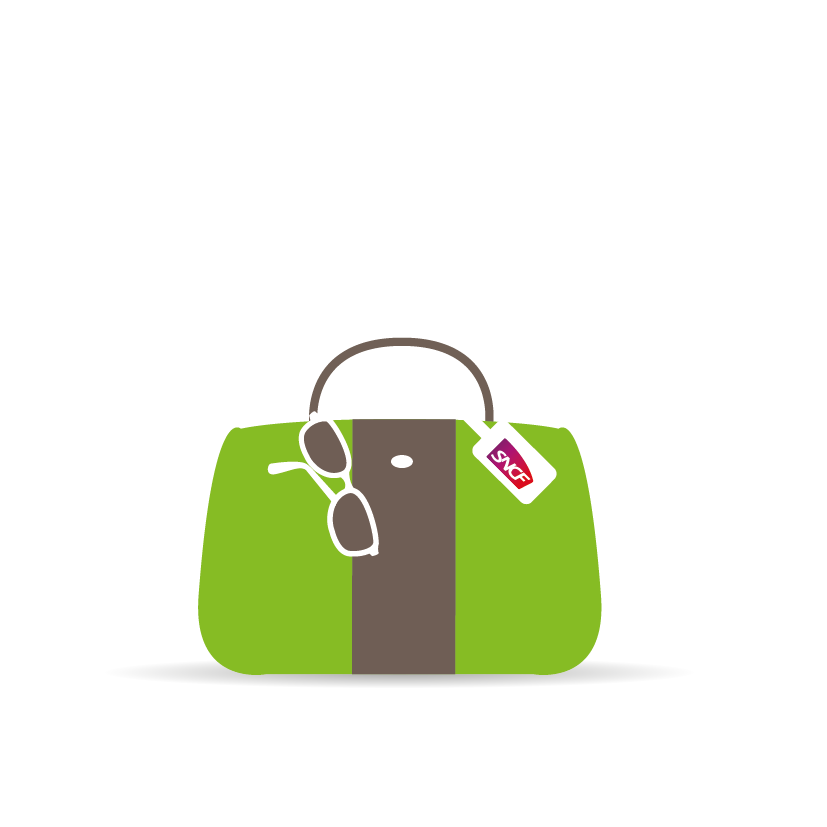 По магазинам на поезде!Совершите шопинг  в самых модных городах Европы, где вы найдете самые последние мировые тренды – от современных брендов до дизайнерских бутиков. Каждый модник обязательно встретит что-то по душе. На скоростных поездах Eurostar и Thalys, мировая столица моды Париж теперь всего в 2ч15мин езды от Лондона и в полутора часах езды от Брюсселя! Садитесь в поезд и экономьте деньги и силы на лучший шопинг в вашей жизни.1. EUROSTAR	32. THALYS	43. TGV	64. INTERCITÉS / TER	75. TGV FRANCE - ITALY	8EUROSTARЛондон всегда считался раем для любителей шопинга: законодатель моды и инновационной мысли, при этом хранящий верность традициям пятичасового чаепития и любовь к яркому многообразию шляпок Ее Величества Королевы.  ПАРИЖ – ЛОНДОН
Вокзал Paris Gare du Nord – Вокзал London St-Pancras
До 17 поездов в день
Длительность поездки: 2ч15мин
Тарифы : от 50€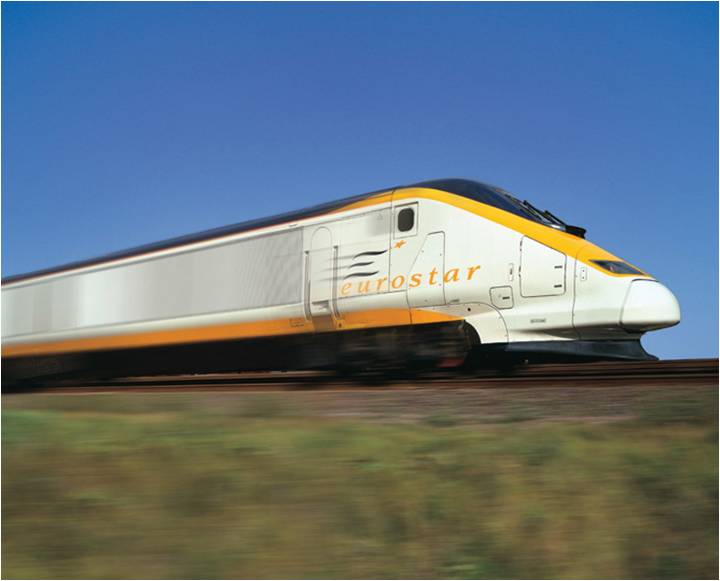 THALYSЧтобы убедиться в том, что Брюссель хорош не только пивом, вафлями и картошкой фри, прогуляйтесь по живописным улицам бельгийской столицы. Вы откроете для себя множество специализированных бутиков бельгийских мастеров, а также широкий выбор кулинарных деликатесов.ПАРИЖ – БРЮССЕЛЬ
Вокзал Paris Gare du Nord – Вокзал Brussels Midi
До 24 поездов в день
Длительность поездки: 1ч22мин
Тарифы : от 29€ Антверпен, бельгийская столица моды, прославленная среди любителей шопинга брендами талантливых антверпенских дизайнеров, также прозванных «  антверпенской шестеркой ».ПАРИЖ – AНТВЕРПЕН
Вокзал Paris Gare du Nord –  Вокзал Antwerp Central Station
До 11 поездов в день
Длительность поездки: 2ч02мин
Тарифы : от 35€ Кëльн прославлен на весь мир не только « Кëльнской водой » или же одеколоном- здесь же  находится самая посещаемая торговая улица Германии.ПАРИЖ –КЕЛЬН
Вокзал Paris Gare du Nord – Вокзал Cologne Hbf
До 5 поездов в день
Длительность поездки: 3ч14мин
Тарифы : от 35€ TGVКанны, приобревший благодаря ежегодному кинофестивалю репутацию гламурного центра Лазурного Берега, придется по душе любому любителю моды и шопинга. Коллекция бутиков на бульваре Круазет удовлетворит запросы даже самых искушенных шопоголиков.ПАРИЖ – КАННЫ
Вокзал Paris Gare de Lyon – Вокзал Cannes
До 7 поездов в день
Длительность поездки: 5ч04мин
Тарифы : от 40€ INTERCITÉS / TERОткройте для себя « альтернативные » модные направления  Прованса и Лазурного Берега.MАРСЕЛЬ – КАННЫВокзал Marseille Saint-Charles – Вокзал CannesДо 14 поездов в деньДлительность поездки: 1ч53минТарифы: от 23€MАРСЕЛЬ – ЙЕРВокзал Marseille Saint-Charles – Вокзал Hyères
До 8 поездов в день Длительность поездки: 1ч05минТарифы: от 12.50€КАННЫ – ГРАССВокзал Cannes – Вокзал GrasseДо 17 поездов в деньДлительность поездки: 0ч29минТарифы: от 4€От вокзала Грасса до центра города ходят автобусы (стоимость проезда- 1€)TGV FRANCE - ITALYВсего в 7 часах езды от Парижа и в 5 часах от Лиона, Ля Дольче Вита ждет вас в самом модном городе Италии- Милане!ПАРИЖ – МИЛАНВокзал Paris Gare de Lyon – Вокзал Milano Porta GaribaldiДо 3 поездов в деньДлительность поездки: 7ч06минТарифы: от 25€ЛИОН – МИЛАНВокзал Lyon St Exupéry – Вокзал Milano Porta GaribaldiДо 3 поездов в деньДлительность поездки: 5ч03минТарифы: от 25€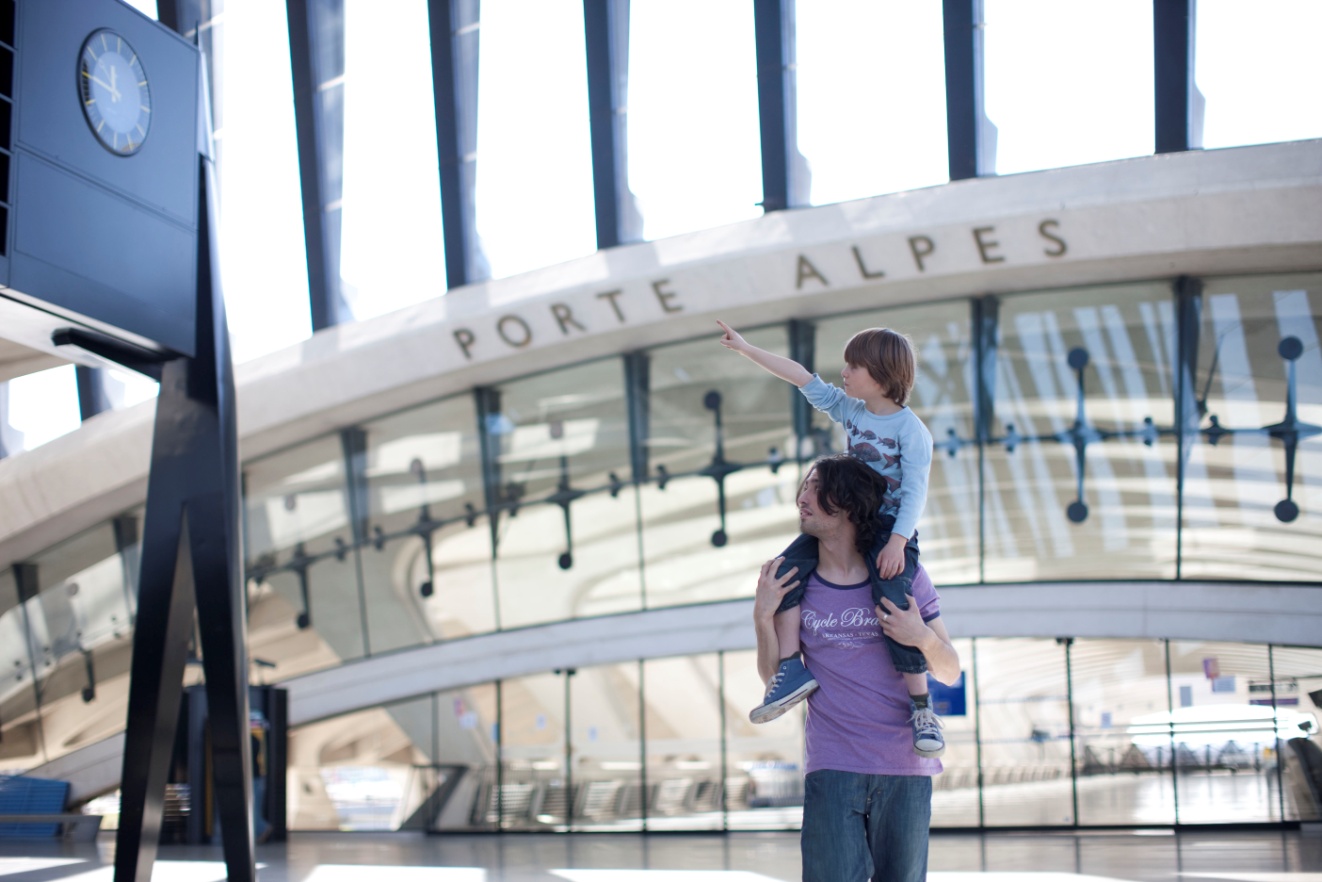 